Student centric methods 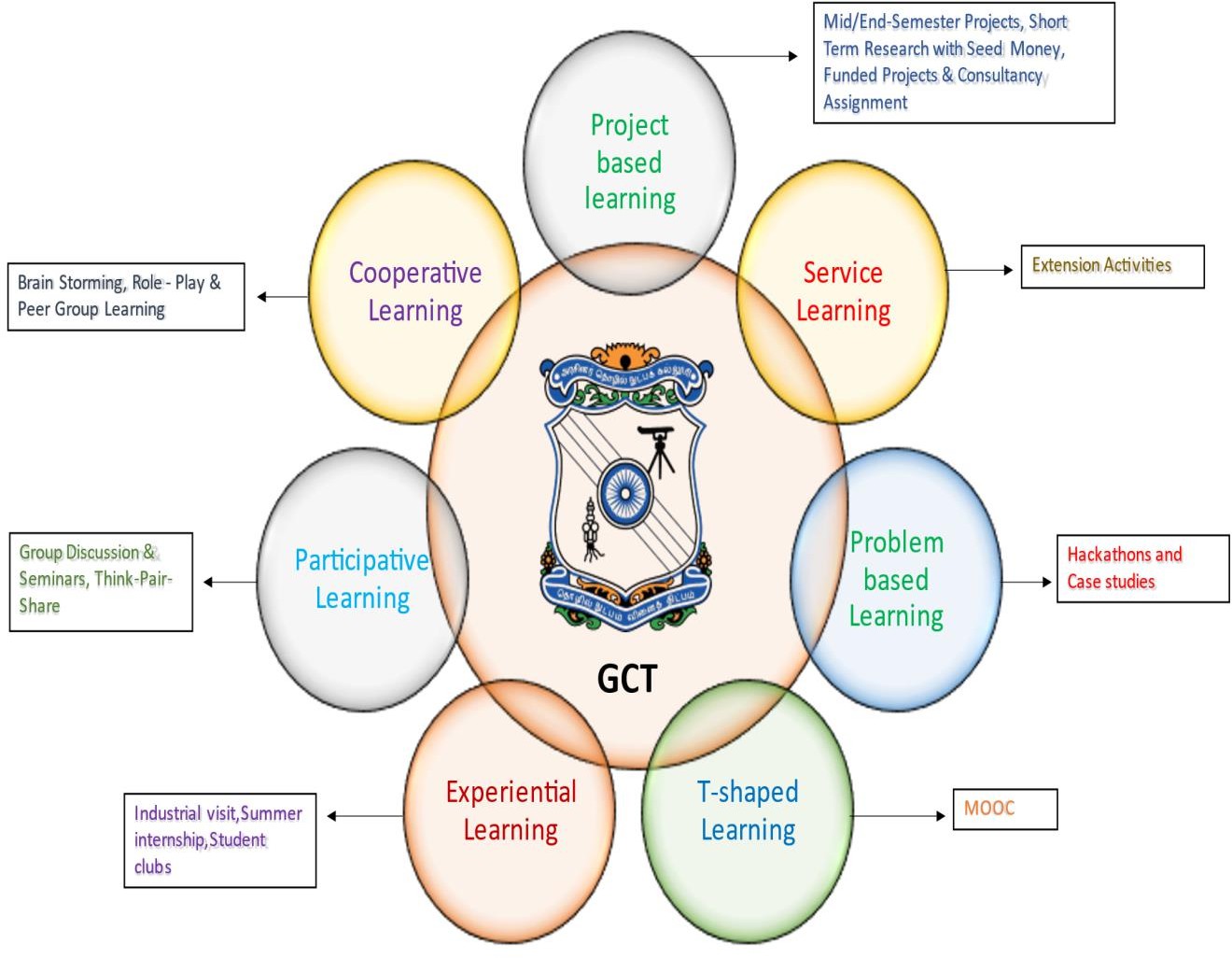 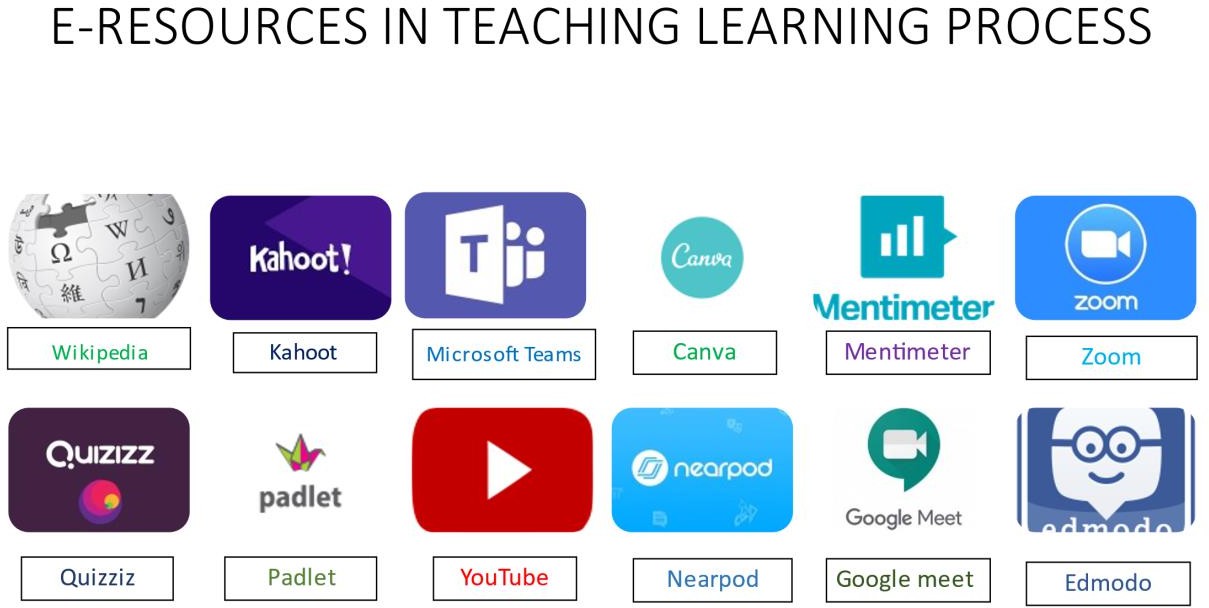 